Publicado en Panamá el 23/11/2020 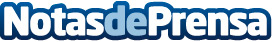 Syndesi Software aumenta la productividad en el teletrabajo con EffiworkDebido a la situación actual, el teletrabajo se ha inculcado como método más seguro para realizar la jornada laboral pero, para ello, se debe tener el mejor software que optimice el tiempo de los empleadosDatos de contacto:Fernando974 430 850Nota de prensa publicada en: https://www.notasdeprensa.es/syndesi-software-aumenta-la-productividad-en Categorias: Internacional Hardware Software http://www.notasdeprensa.es